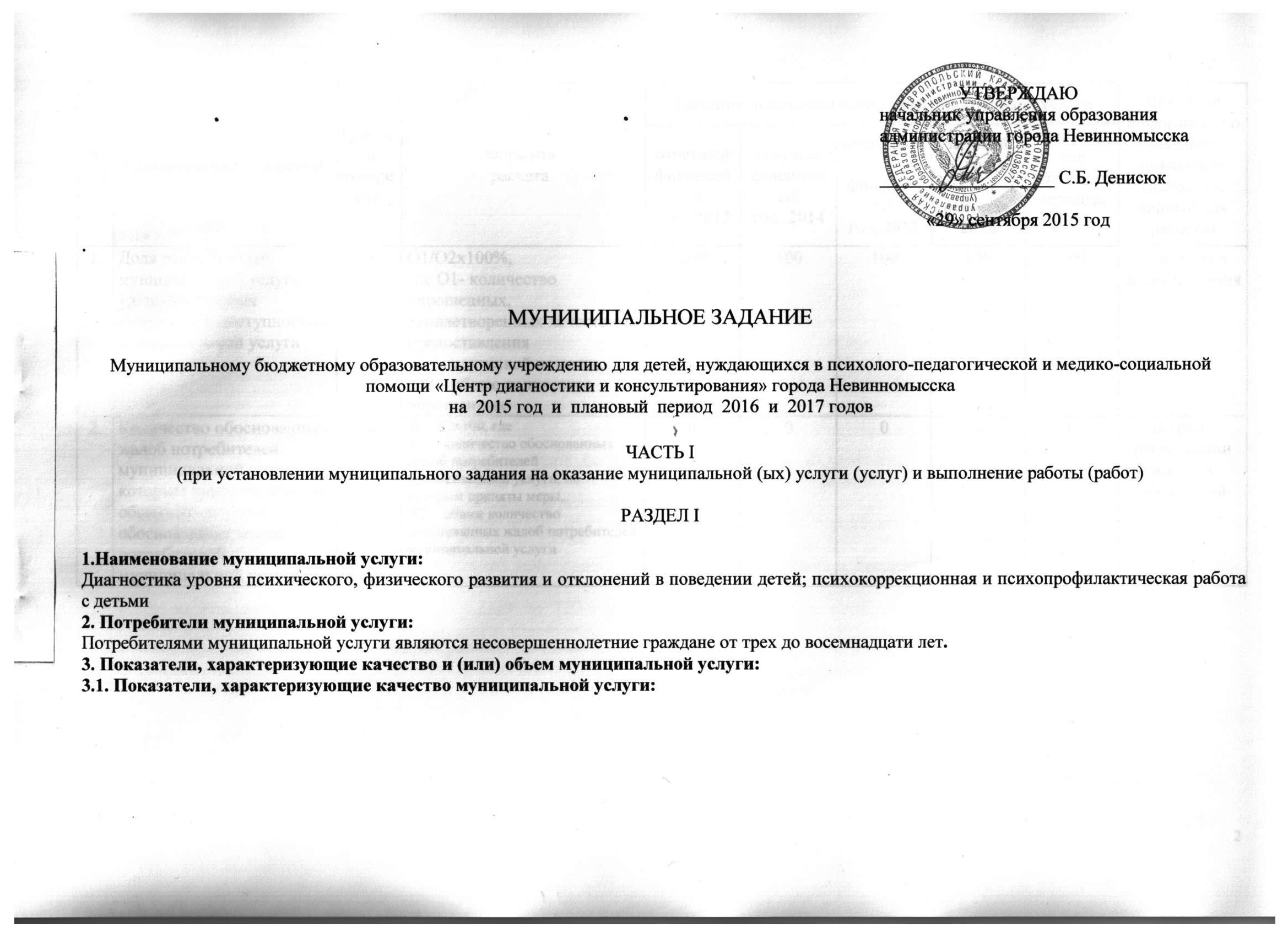 3.2. Показатели, характеризующие объем муниципальной услуги:4. Порядок оказания муниципальной услуги:4.1. Нормативные правовые акты, регулирующие порядок оказания муниципальной услуги: Конституция Российской Федерации, принята всенародным голосованием 12.12.1993 (в редакции последних изменений).Конвенция о правах ребенка, одобрена Генеральной Ассамблеей ООН 20.11.1989.Федеральный закон от 29.12.2012 № 273-ФЗ (ред. от 25.11.2013) «Об образовании в Российской Федерации» (с изм. и доп., вступ. в силу с 01.01.2014).Федеральный закон от 24.07.1998 № 124-ФЗ «Об основных гарантиях прав ребенка в Российской Федерации» (в редакции последних изменений).Закон Российской Федерации от 24.06.1999 № 120-ФЗ « Об основах системы профилактики безнадзорности и правонарушений несовершеннолетних» (в редакции последних изменений).Федеральный закон от 31.05.2002 № 62-ФЗ «О гражданстве Российской Федерации» (в редакции последних изменений).Федеральный закон от 19.02.1993 № 4528-1 «О беженцах» (в редакции последних изменений)Федеральный закон от 19.02.1993 № 4530-1-ФЗ «О вынужденных переселенцах» (в редакции последних изменений).Федеральный закон от 25.07.2002 № 115-ФЗ «О правовом положении иностранных граждан в Российской федерации» (в редакции последних изменений).Федеральный закон от 02.05.2006 № 59-ФЗ «О порядке рассмотрения обращений граждан Российской Федерации»Постановление Правительства РФ от 18.11.2013 № 1039 "О государственной аккредитации образовательной деятельности" (вместе с "Положением о государственной аккредитации образовательной деятельности").Постановление Правительства РФ от 28.10.2013 № 966 "О лицензировании образовательной деятельности" (вместе с "Положением о лицензировании образовательной деятельности") Положение о лицензировании образовательной деятельности. Постановление Правительства РФ от 15.08.2013 № 706 "Об утверждении Правил оказания платных образовательных услуг".Постановление Главного государственного санитарного врача РФ от 29.12.2010 № 189 «Об утверждении СанПиН 2.4.2.2821-10 «Санитарно-эпидемиологические требования к условиям и организации обучения в общеобразовательных учреждениях». Приказ Министерства образования и науки РФ от 20.09.2013 № 1082 «Об утверждении Положения о психолого-медико-педагогической комиссии». Приказ Министерства образования РФ от 22.10.1999 г. №636 «Об утверждении положения о службе практической психологии в системе Министерства образования РФ» (Положение о службе практической психологии в системе Министерства образования РФ).Инструктивное письмо Министерства образования РФ от 24.12.2001 г.  № 29/1886-6 «Об использовании рабочего времени педагога-психолога образовательного учреждения».Закон Ставропольского края от 30.07.2013 г. № 72-кз «Об образовании».Постановление администрации города Невинномысска Ставропольского края от 17.07.2015 г. № 1732 «Об утверждении Порядка формирования и финансового обеспечения выполнения муниципального задания в отношении муниципальных учреждений города Невинномысска».Приказ управления образования администрации города Невинномысска от 30.07.2015 г. № 359-о/д «Об утверждении ведомственного перечня муниципальных услуг и работ, оказываемых (выполняемых) подведомственными управлению образования администрации города Невинномысска учреждениями».Иные нормативно-правовые акты Российской Федерации, Ставропольского края и города Невинномысска.4.2. Порядок информирования потенциальных потребителей муниципальной услуги:РАЗДЕЛ II1.Наименование муниципальной услуги:  Предоставление логопедической помощи детям и подросткам2. Потребители муниципальной услуги: Потребителями муниципальной услуги являются несовершеннолетние граждане от трех до восемнадцати лет.3. Показатели, характеризующие качество и (или) объем муниципальной услуги:3.1. Показатели, характеризующие качество муниципальной услуги:3.2. Показатели, характеризующие объем муниципальной услуги:4. Порядок оказания муниципальной услуги:4.1. Нормативные правовые акты, регулирующие порядок оказания муниципальной услуги: Конституция Российской Федерации, принята всенародным голосованием 12.12.1993 (в редакции последних изменений).Конвенция о правах ребенка, одобрена Генеральной Ассамблеей ООН 20.11.1989.Федеральный закон от 29.12.2012 № 273-ФЗ (ред. от 25.11.2013) «Об образовании в Российской Федерации» (с изм. и доп., вступ. в силу с 01.01.2014).Федеральный закон от 24.07.1998 № 124-ФЗ «Об основных гарантиях прав ребенка в Российской Федерации» (в редакции последних изменений).Закон Российской Федерации от 24.06.1999 № 120-ФЗ «Об основах системы профилактики безнадзорности и правонарушений несовершеннолетних» (в редакции последних изменений).Федеральный закон от 31.05.2002 № 62-ФЗ «О гражданстве Российской Федерации» (в редакции последних изменений).Федеральный закон от 19.02.1993 № 4528-1 «О беженцах» (в редакции последних изменений)Федеральный закон от 19.02.1993 № 4530-1-ФЗ «О вынужденных переселенцах» (в редакции последних изменений).Федеральный закон от 25.07.2002 № 115-ФЗ «О правовом положении иностранных граждан в Российской федерации» (в редакции последних изменений).Федеральный закон от 02.05.2006 № 59-ФЗ «О порядке рассмотрения обращений граждан Российской Федерации»Постановление Правительства РФ от 18.11.2013 № 1039 "О государственной аккредитации образовательной деятельности" (вместе с "Положением о государственной аккредитации образовательной деятельности").Постановление Правительства РФ от 28.10.2013 № 966 "О лицензировании образовательной деятельности" (вместе с "Положением о лицензировании образовательной деятельности") Положение о лицензировании образовательной деятельности. Постановление Правительства РФ от 15.08.2013 № 706 "Об утверждении Правил оказания платных образовательных услуг".Постановление Главного государственного санитарного врача РФ от 29.12.2010 № 189 «Об утверждении СанПиН 2.4.2.2821-10 «Санитарно-эпидемиологические требования к условиям и организации обучения в общеобразовательных учреждениях». Приказ Министерства образования и науки РФ от 20.09.2013 № 1082 «Об утверждении Положения о психолого-медико-педагогической комиссии». Инструктивное письмо Министерства образования РФ от 14.12.2000 № 2 «Об организации работы логопедического пункта общеобразовательного учреждения».Закон Ставропольского края от 30.07.2013 г. № 72-кз «Об образовании».Постановление администрации города Невинномысска Ставропольского края от 17.07.2015 г. № 1732 «Об утверждении Порядка формирования и финансового обеспечения выполнения муниципального задания в отношении муниципальных учреждений города Невинномысска».Приказ управления образования администрации города Невинномысска от 30.07.2015 г. № 359-о/д «Об утверждении ведомственного перечня муниципальных услуг и работ, оказываемых (выполняемых) подведомственными управлению образования администрации города Невинномысска учреждениями».Иные нормативно-правовые акты Российской Федерации, Ставропольского края и города Невинномысска.4.2. Порядок информирования потенциальных потребителей муниципальной услуги:РАЗДЕЛ III1.Наименование муниципальной услуги: организация каникулярного отдыха.2. Потребители муниципальной услуги: потребителями муниципальной услуги являются несовершеннолетние граждане от шести до восемнадцати лет.3. Показатели, характеризующие качество и (или) объем муниципальной услуги:3.1. Показатели, характеризующие качество муниципальной услуги:3.2. Показатели, характеризующие объем муниципальной услуги:4. Порядок оказания муниципальной услуги:4.1. Нормативные правовые акты, регулирующие порядок оказания муниципальной услуги: Конституция Российской Федерации, принята всенародным голосованием 12.12.1993 (в редакции последних изменений).Конвенция о правах ребенка, одобрена Генеральной Ассамблеей ООН 20.11.1989.Федеральный закон от 29.12.2012 № 273-ФЗ (ред. от 25.11.2013) «Об образовании в Российской Федерации» (с изм. и доп., вступ. в силу с 01.01.2014).Федеральный закон от 24.07.1998 № 124-ФЗ «Об основных гарантиях прав ребенка в Российской Федерации» (в редакции последних изменений).Закон Российской Федерации от 24.06.1999 № 120-ФЗ « Об основах системы профилактики безнадзорности и правонарушений несовершеннолетних» (в редакции последних изменений).Федеральный закон от 31.05.2002 № 62-ФЗ «О гражданстве Российской Федерации» (в редакции последних изменений).Федеральный закон от 19.02.1993 № 4528-1 «О беженцах» (в редакции последних изменений)Федеральный закон от 19.02.1993 № 4530-1-ФЗ «О вынужденных переселенцах» (в редакции последних изменений).Федеральный закон от 25.07.2002 № 115-ФЗ «О правовом положении иностранных граждан в Российской федерации» (в редакции последних изменений).Федеральный закон от 02.05.2006 № 59-ФЗ «О порядке рассмотрения обращений граждан Российской Федерации»Постановление Правительства РФ от 18.11.2013 № 1039 "О государственной аккредитации образовательной деятельности" (вместе с "Положением о государственной аккредитации образовательной деятельности").Постановление Правительства РФ от 28.10.2013 № 966 "О лицензировании образовательной деятельности" (вместе с "Положением о лицензировании образовательной деятельности") Положение о лицензировании образовательной деятельности. Постановление Правительства РФ от 15.08.2013 № 706 "Об утверждении Правил оказания платных образовательных услуг".Постановление Главного государственного санитарного врача РФ от 29.12.2010 № 189 «Об утверждении СанПиН 2.4.2.2821-10 «Санитарно-эпидемиологические требования к условиям и организации обучения в общеобразовательных учреждениях».Закон Ставропольского края от 30.07.2013 г. № 72-кз «Об образовании».Постановление администрации города Невинномысска Ставропольского края от 17.07.2015 г. № 1732 «Об утверждении Порядка формирования и финансового обеспечения выполнения муниципального задания в отношении муниципальных учреждений города Невинномысска».Приказ управления образования администрации города Невинномысска от 30.07.2015 г. № 359-о/д «Об утверждении ведомственного перечня муниципальных услуг и работ, оказываемых (выполняемых) подведомственными управлению образования администрации города Невинномысска учреждениями».Иные нормативно-правовые акты Российской Федерации, Ставропольского края и города Невинномысска.4.2. Порядок информирования потенциальных потребителей муниципальной услуги:ОБЩАЯ ЧАСТЬ(содержит общие требования к выполнению муниципального задания по всем муниципальным услугам (работам), включенным в его состав)Основания для досрочного прекращения выполнения муниципального задания:ликвидация Учреждения; прекращение действия лицензии на право ведения образовательной деятельности по образовательным программам; Форс-мажорные обстоятельства.Порядок контроля за выполнением муниципального задания:Требования к отчетности о выполнении муниципального задания:3.1. Форма отчета о выполнении муниципального задания: 3.2. Сроки предоставления отчетов о выполнении муниципального задания: ежеквартально, не позднее 10 числа месяца, следующего за отчётным; годовой отчёт до 15 января 2016 года.3.3. Иные требования к отчетности о выполнении муниципального задания: отчет предоставляется по форме, указанной в данном муниципальном задании, непосредственное предоставление Услуги – организация образовательного процесса.Иная информация, необходимая для выполнения (контроля за выполнением) муниципального задания:Предоставление муниципальной услуги осуществляет персонал Учреждения в соответствии со штатным расписанием, соответствующим типу и виду общеобразовательного учреждения. Ответственный за оказание муниципальной услуги – директор Учреждения. Содержание образования в конкретном общеобразовательном учреждении определяется образовательной программой (образовательными программами), утверждаемой и реализуемой этим Учреждением. Основные общеобразовательные программы начального общего, основного общего и среднего общего образования обеспечивают реализацию федерального государственного образовательного стандарта с учетом типа и вида Учреждения, образовательных потребностей и запросов обучающихся и включают в себя учебный план, рабочие программы учебных курсов, предметов, дисциплин (модулей) и другие материалы, обеспечивающие духовно-нравственное развитие, воспитание и качество подготовки обучающихся. Организация образовательного процесса в Учреждении осуществляется в соответствии с образовательными программами и расписанием занятий. Учреждение самостоятельно в выборе системы оценок, формы, порядка и периодичности промежуточной аттестации обучающихся. Режим работы Учреждения, длительность пребывания в них обучающихся, а также учебные нагрузки обучающихся не должны превышать нормы предельно допустимых нагрузок, определенных на основе Санитарно-эпидемиологических правил и нормативов к устройству, содержанию и организации режима работы образовательных учреждений.№ п/пНаименование показателяЕдиница измеренияФормуларасчетаЗначение показателя качества муниципальной услугиЗначение показателя качества муниципальной услугиЗначение показателя качества муниципальной услугиЗначение показателя качества муниципальной услугиЗначение показателя качества муниципальной услугиИсточник информации о значении показателя (исходные данные для расчета)№ п/пНаименование показателяЕдиница измеренияФормуларасчетаотчетный финансовый год, 2013текущий финансовый год, 2014очередной финансовый год, 2015первый годплановогопериода, 2016второй год планового периода, 2017Источник информации о значении показателя (исходные данные для расчета)1.Доля потребителей муниципальной услуги, удовлетворённых качеством и доступностью муниципальной услуги%О1/О2х100%,где О1- количество опрошенных, удовлетворенных качеством предоставления логопедической помощи, О2 – общее количество опрошенных100100100100100Результаты анкетирования2.Количество обоснованных жалоб потребителей муниципальной услуги, по которым приняты меры от общего количества обоснованных жалоб потребителей муниципальной услуги%Ж1/Ж2х100, гдеЖ1 – количество обоснованных жалоб потребителей муниципальной услуги, по которым приняты меры,Ж2 – общее количество обоснованных жалоб потребителей муниципальной услуги00000Журнал регистрации жалоб и обращений№ п/пНаименование показателяЕдиница измере-нияЗначение показателя качества муниципальной услугиЗначение показателя качества муниципальной услугиЗначение показателя качества муниципальной услугиЗначение показателя качества муниципальной услугиЗначение показателя качества муниципальной услугиИсточник информации о значении показателя№ п/пНаименование показателяЕдиница измере-нияотчетный финансовый год, 2013текущий финансовый год, 2014очередной финансовый год, 2015первый год планового периода, 2016 второй год планового периода, 2017Источник информации о значении показателя1.Количество учащихся, охваченных диагностикой; психокоррекционной и психопрофилактической работойКол-во детей14001400145015001550Журналы учета диагностической, психопрофилактической и психокоррекционной работы с детьми, годовой отчет2.Количество групп психопрофилактической и психокоррекционной работы с детьмиКол-во единиц1010101010Журналы учета психопрофилактической и психокоррекционной работы с детьми, годовой отчет№ п/пСпособ информированияСостав размещаемой (доводимой) информацииЧастота обновления информации1.Официальный сайт учреждения В соответствии с действующим законодательством По мере обновления информации, не реже 1 раза в месяц2.Публичный доклад учрежденияВ соответствии с утвержденной структурой1 раз в год3.Информационные стенды в учрежденииРежим работы педагога-психолога;календарный график;контактная информация педагога-психолога;контактная информация вышестоящих организаций.По мере обновления информации, не реже 1 раза в год№ п/пНаименование показателяЕдиница измеренияФормуларасчетаЗначение показателя качества муниципальной услугиЗначение показателя качества муниципальной услугиЗначение показателя качества муниципальной услугиЗначение показателя качества муниципальной услугиЗначение показателя качества муниципальной услугиИсточник информации о значении показателя (исходные данные для расчета)№ п/пНаименование показателяЕдиница измеренияФормуларасчетаотчетный финансовый год, 2013текущий финансовый год, 2014очередной финансовый год, 2015первый годплановогопериода, 2016второй год планового периода, 2017Источник информации о значении показателя (исходные данные для расчета)1.Доля потребителей муниципальной услуги, удовлетворённых качеством и доступностью муниципальной услуги%О1/О2х100%,где О1- количество опрошенных, удовлетворенных качеством предоставления логопедической помощи, О2 – общее количество опрошенных100100100100100Результаты анкетирования2.Количество обоснованных жалоб потребителей муниципальной услуги, по которым приняты меры от общего количества обоснованных жалоб потребителей муниципальной услуги%Ж1/Ж2х100, гдеЖ1 – количество обоснованных жалоб потребителей муниципальной услуги, по которым приняты меры,Ж2 – общее количество обоснованных жалоб потребителей муниципальной услуги00000Журнал регистрации жалоб и обращений№ п/пНаименование показателяЕдиницаизмеренияЗначение показателя качества муниципальной услугиЗначение показателя качества муниципальной услугиЗначение показателя качества муниципальной услугиЗначение показателя качества муниципальной услугиЗначение показателя качества муниципальной услугиИсточник информации о значении показателя№ п/пНаименование показателяЕдиницаизмеренияотчетный финансовый год, 2013текущий финансовый год, 2014очередной финансовый год, 2015первый год планового периода, 2016 второй год планового периода, 20171.Количество детей, охваченных логопедической помощьюКол-во детей6666676869Журнал регистрации учителя-логопеда, годовой отчет; публичный доклад2.Количество логопедических группКол-во единиц11111Журнал регистрации учителя-логопеда, годовой отчет; публичный доклад№ п/пСпособ информированияСостав размещаемой (доводимой) информацииЧастота обновления информации1.Официальный сайт учреждения В соответствии с действующим законодательством По мере обновления информации, не реже 1 раза в месяц2.Публичный доклад учрежденияВ соответствии с утвержденной структурой1 раз в год3.Информационные стенды в учрежденииРежим работы учителя-логопеда;календарный график;контактная информация учителя-логопеда;контактная информация вышестоящих организаций.По мере обновления информации, не реже 1 раза в год№ п/пНаименованиепоказателяЕдиница измеренияФормула расчетаЗначение показателя качества муниципальной услугиЗначение показателя качества муниципальной услугиЗначение показателя качества муниципальной услугиЗначение показателя качества муниципальной услугиЗначение показателя качества муниципальной услугиИсточник информации о значении показателя (исходные данные для ее расчета)№ п/пНаименованиепоказателяЕдиница измеренияФормула расчетаотчетныйфинансовыйгод, 2013текущийфинансовыйгод, 2014очереднойфинансовыйгод, 2015первый годплановогопериода, 2016второй год планового периода, 2017Источник информации о значении показателя (исходные данные для ее расчета)1.Доля потребителей муниципальной услуги, удовлетворённых качеством и доступностью муниципальной услуги%О1/О2х100%,где О1- количество опрошенных, удовлетворенных качеством проведения каникулярного отдыха, О2 – общее количество опрошенных100100100100100Результаты анкетирования2.Количество обоснованных жалоб потребителей муниципальной услуги, по которым приняты меры от общего количества обоснованных жалоб потребителей муниципальной услуги%Ж1/Ж2х100, гдеЖ1 – количество обоснованных жалоб потребителей муниципальной услуги, по которым приняты меры,Ж2 – общее количество обоснованных жалоб потребителей муниципальной услуги00000Журнал регистрации жалоб и обращений№ п/пНаименование показателяЕдиницаизмеренияЗначение показателя качества муниципальной услугиЗначение показателя качества муниципальной услугиЗначение показателя качества муниципальной услугиЗначение показателя качества муниципальной услугиЗначение показателя качества муниципальной услугиИсточник информациио значениипоказателя№ п/пНаименование показателяЕдиницаизмеренияотчетный финансовый год, 2013текущий финансовый год, 2014очередной финансовый год, 2015первый годплановогопериода, 2016второй год планового периода, 2017Источник информациио значениипоказателя1.Количество отдохнувших детей        чел.1515151515Статотчет 1-ЛО№ п/пСпособ информированияСостав размещаемой (доводимой) информацииЧастота обновления информации1.Официальный сайт учреждения В соответствии с действующим законодательством По мере обновления информации, не реже 1 раза в месяц2.Публичный доклад учрежденияВ соответствии с утвержденной структурой1 раз в год3.Средства массовой информацииИнформация о значимых мероприятияхНе реже 1 раза в квартал4.Информационные стенды в учреждениирежим работы учреждения;календарный график;расписание занятий;копии учредительных документов (лицензия, свидетельство о государственной аккредитации, выписка из Устава);контактная информация учреждения;контактная информация вышестоящих организаций;перечень дополнительных услуг, перечень платных услуг;информация о педагогическом коллективе учреждения; приемные часы администрации.По мере обновления информации, не реже 1 раза в год№ п/пФорма контроляПериодичностьОрганы исполнительной власти, осуществляющие контроль за оказанием муниципальной услуги1.Внутренний контроль:оперативный контроль контроль итоговый (по итогам полугодия и года);тематический контроль.Внутренний контроль проводится руководителем Учреждения и его заместителями.По конкретному обращению Заявителя либо другого заинтересованного лица.Подготовка учреждений к работе в летний период, подготовка к учебному году и т.п.2.Внешний контроль:проведение мониторинга основных показателей работы за определенный период;анализ обращений и жалоб граждан в управление образования, проведение по фактам обращения служебных расследований с привлечением соответствующих специалистов по выявленным нарушениям;проведение контрольных мероприятий.Плановые проверки проводятся в соответствии с планом работы управления образования администрации города Невинномысска, министерства образования и молодёжной политики Ставропольского края, государственных и муниципальных органов, наделенных контрольно-надзорными функциями.Внеплановые проверки проводятся в случае поступления обращений физических или юридических лиц с жалобами на нарушения их прав и законных интересов.Министерство образования и молодёжной политики Ставропольского края;управление образования администрации города Невинномысска№ п/пНаименование показателяЕдиница измеренияЗначение, утвержденное в муниципальном задании на отчетный финансовый годФактическое значение за отчетный финансовый годХарактеристика причин отклонения от запланированных значенийИсточник (и) информации о фактическом значении показателя1.